«____»________________20___ г.			ИСПОЛНИТЕЛЬ ЧЕРЕПАХАСКИ Черепахи:покажись;			Черепаха появляется на экранескройся;			Черепаха исчезаетопусти_перо;		Черепаха оставляет за собой следподними_перо;		Черепаха перемещается без следав_точку ( x, y );	переместиться в точку с координатами (x,y)вперед ( n );		переместиться вперед на n шаговназад ( n );		переместиться назад на n шаговвлево ( a );		развернуться влево на угол a градусоввправо ( a );		развернуться вправо на угол a градусовКак раскрасить рисунок?Вы заметили, что Черепаха рисует все время черной линией. Используя специальные команды, рисунок можно раскрасить.Для изменения цвета линии используется команда 		цвет ( n );		/* установить цвет линии n */Цвет линии может иметь значения от 0 до 15, таким образом можно использовать всего 16 цветов:Черепаха умеет также закрашивать замкнутую область заданным цветом. Для закрашивания используется команда 		закрась ( n );где n — цвет краски.При этом необходимо выполнение следующих условий:Область должна быть замкнуты, то есть в границе не может быть разрывов, иначе краска "вытекает".В момент закраски Черепаха должна находиться внутри этой области, перо должно быть опущено.Черепаха не должна находиться в точке, которая имеет тот же цвет, что и граница.Если вы не использовали команду цвет, все линии рисуются черным цветом. Чтобы в самом начале залить экран каким-нибудь фоном, надо также использовать команду закрась.ОкружностиЧерепаха умеет сама рисовать окружности. Для этого надо перевести ее в центр окружности и применить специальную команду.Для рисования окружности, центр которой находится в том месте, где стоит Черепаха, используют команду 		окружность ( R );		где R - радиус окружностиЦвет окружности определяется установленным цветом линий (то есть последней командой цвет). Учтите, что Черепаха рисует окружность только тогда, когда ее перо опущено.ЦиклыКак циклы сокращают программуПри составлении программы рисования квадрата вы заметили, что в ней несколько раз повторялась последовательность команд   вперед ( 40 );     вправо ( 90 );Хотелось бы сказать исполнителю, чтобы он сделал эти команды ровно 4 раза. При этом будет нарисован квадрат и Черепаха вернется в исходное положение.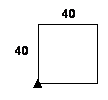 В данном случае эти команды надо повторить только 4 раза и можно легко 4 раза написать одинаковые команды. Но представьте, что надо сделать одинаковые операции 100 или 200 раз! В программировании в таких случаях используется специальная команда (оператор), которая говорит исполнителю, что какую-то часть программы надо сделать несколько раз.Цикл — это многократное исполнение последовательности командВложенные циклыРассмотрим более сложную задачу, когда требуется нарисовать цепочку из пяти одинаковых квадратов, разделенных интервалом  шагов:Здесь явно напрашивается использование циклов, поскольку мы видим одинаковые элементы в рисунке, и хочется сказать исполнителю что-то вроде "Сделай 5 раз две операции: нарисуй квадрат и затем …переместись к левому нижнему углу следующего". С другой стороны, сам квадрат рисуется с помощью цикла. Поэтому один цикл повтори будет расположен внутри другого.Вложенный цикл — это цикл, расположенный внутри другого цикла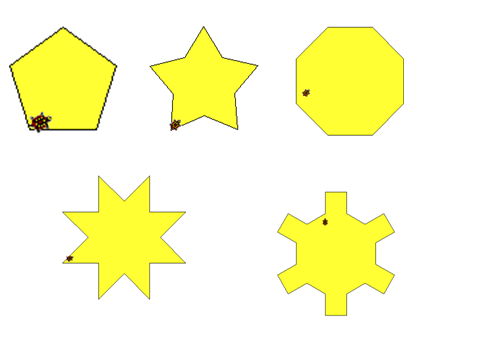 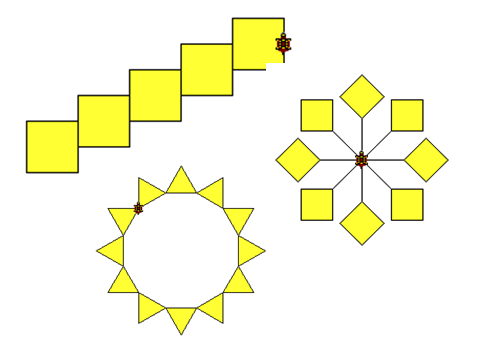 0черный8темно-серый1синий9светло-синий2зеленый10светло-зеленый3голубой11светло-голубой4красный12светло-красный5фиолетовый13светло-фиолетовый6коричневый14желтый7серый15белый